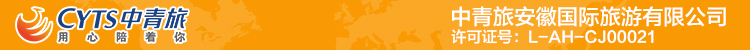 尊美龙脊+印象5日游行程单行程安排费用说明其他说明产品编号KZL20240416出发地全国联运目的地广西壮族自治区行程天数5去程交通无返程交通无参考航班无无无无无产品亮点推荐理由：推荐理由：推荐理由：推荐理由：推荐理由：D1D1行程详情桂林各位亲们，从你们熟悉的城市前往熟悉又陌生的山水甲天下桂林城，开启一场说走就走的旅行。根据具体的飞机航班时刻/火车时刻，抵达桂林两江机场/火车站，出站后领取行李后至出站口（地接导游会在您到达前一天20点以前与您取得联系，请保持通讯畅通）；接机后入住酒店用餐早餐：X     午餐：X     晚餐：X   住宿桂林D2D2行程详情阳朔酒店接客人（请提前在酒店用好早餐）用餐早餐：√     午餐：√     晚餐：X   住宿阳朔D3D3行程详情龙脊吊脚楼酒店接客人（请提前在酒店用好早餐）用餐早餐：√     午餐：√     晚餐：√   住宿龙脊吊脚楼D4D4行程详情桂林酒店接客人（请提前在酒店用好早餐）用餐早餐：√     午餐：√     晚餐：X   住宿桂林D5D5行程详情返程早餐之后根据交通时间送站，结束愉快旅程，返回温馨的家。用餐早餐：√     午餐：X     晚餐：X   住宿无费用包含【旅游交通】出港地-桂林往返大交通，空调旅游车（车型不定，确保一人一个正座）；【旅游交通】出港地-桂林往返大交通，空调旅游车（车型不定，确保一人一个正座）；【旅游交通】出港地-桂林往返大交通，空调旅游车（车型不定，确保一人一个正座）；费用不包含1、自由活动期间交通费、餐费、等私人费用；1、自由活动期间交通费、餐费、等私人费用；1、自由活动期间交通费、餐费、等私人费用；退改规则以旅游合同约定为准，如按约定比例扣除的必要的费用低于实际发生的费用，旅游者按照实际发生的费用支付。保险信息《中国公民国内旅游文明行为公约》